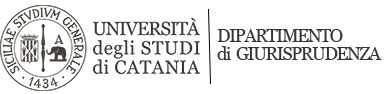 ISTANZA DI CERTIFICAZIONE INERENTE A [indicare la tipologia del contratto]ai sensi e per gli effetti degli artt. 75 e segg. D.Lgs. 276 del 2003 e successive modifiche_____________________________________________Al Direttore del Dipartimento di Giurisprudenzadell’Università degli Studi di CataniaChiar.mo Prof. Roberto Pennisi           e per competenza, Al Presidente della Commissione di Certificazioneistituita presso l’Università degli Studi di Catania*Chiar.mo Prof. Antonio Lo FaroDipartimento di GiurisprudenzaUniversità degli Studi di Catania											Via Gallo, 25 - 95124 CATANIAI sottoscritti:____________________________________________, codice fiscale ____________________________, nato/a a ________________________ (___)  il ___/___/___ e residente a _____________________ (___), via _____________________ n. ___, CAP _________, nella propria qualità di _______________________________________ del/della ___________________________________, denominata ________________________________, con sede a ______________________________ (___), Via _____________________, codice fiscale, partita I.V.A. e iscrizione al Registro delle imprese presso la CCIAA di ___________________ n. ___________________, capitale sociale ____________________, esercente attività di _____________________________________, e-mail ________________________, posta certificata _______________________________________;____________________________________________, codice fiscale ____________________________, nato/a a ________________________ (___)      il ___/___/___ e residente a _____________________ (___), via  _____________________ n. ___, CAP ________________,  e-mail ___________________________, posta certificata ______________________________________³, in qualità di _______________________________________, in possesso della qualifica professionale di ______________________________________;consapevoli del Regolamento della intestata Commissione di Certificazione (consultabile all’indirizzo: http://www.lex.unict.it/sites/default/files/files/Commissione_di_certificazione/CDC-RegolamentoCommissione.pdf), del quale dichiarano di avere preso visione in ogni sua parte e di impegnarsi al pieno rispetto;CHIEDONOa questa Commissione di Certificazione, previo esame ed eventuale modifica e/o integrazione della documentazione che si allega (o che verrà successivamente depositata su richiesta della stessa Commissione), di voler certificare il contratto/impegno di contratto di ____________________________________________________________________________________, inerente l’attività di _______________________________________________________________________________________________ per la prestazione lavorativa che si svolge/si svolgerà presso la sede (cantiere, unità produttiva) sita in ______________________________________________________________.AI FINI E PER GLI EFFETTI		 CIVILI		 AMMINISTRATIVI		 PREVIDENZIALI		 FISCALIIl corrispettivo del servizio di certificazione, determinato sulla base del tariffario della Commissione approvato dal Consiglio di amministrazione dell’Università degli Studi di Catania, sarà versato entro il termine improrogabile di giorni 15 dalla emissione del relativo avviso di fatturazione, a mezzo di bonifico bancario da intestare a:SOTTOCONTO DI TESORERIA N.112 – GIURISPRUDENZAUNICREDIT SPA - AGENZIA CATANIA S. EUPLIOIBAN: IT 11 R 02008 16917 000102968433BIC/SWIFT: UNCRITM1749_____________________________Luogo e data_______________________________________Timbro e Firma [specificare nome e qualità]Le parti SI IMPEGNANO a comparire davanti alla Commissione per l’eventuale audizione in conformità alle norme di legge e del Regolamento della Commissione e, a tal fine, esprime sin da ora preferenza per l’espletamento della stessa presso _________________________________________________________________________________________________________.Le parti DICHIARANO di essere a conoscenza che:	a. la pendenza di un procedimento di certificazione davanti ad uno degli organi certificatori, che dovrà essere dichiarato con separato atto, rende improcedibile la riproposizione della medesima istanza davanti allo stesso o altro organo;	b. un provvedimento di diniego di certificazione rende possibile una successiva istanza davanti allo stesso o ad altro organo, solo se fondata su presupposti e motivi diversi;	c. l’eventuale estinzione del rapporto di lavoro oggetto di certificazione deve essere comunicata alla Commissione entro trenta giorni dalla data di cessazione.All’uopo, dichiarano, inoltre, ai sensi dell’art. 12 del D.M. 21/07/2004, che in relazione alla presente istanza non vi sono altri procedimenti certificatori e/o ispettivi pendenti e che: non sono stati emessi provvedimenti ispettivi e/o di diniego di certificazione sulla medesima istanza; sono stati emessi i seguenti provvedimenti ispettivi e/o di diniego di certificazione sulla medesima istanza:________________________________________________________________________________________________________________Alle presenti dichiarazioni si applicano le disposizioni di cui al D.P.R. n. 445/2000 (“Disposizioni legislative in materia di documentazione amministrativa”), con particolare riferimento agli artt. 47 (“Dichiarazioni sostitutive dell’atto di notorietà”) e 76 (Norme penali), in virtù delle quali, nello specifico, le dichiarazioni mendaci sono punite ai sensi degli artt. 483, 495 e 496 del codice penale e delle leggi speciali in materia.La presente istanza, debitamente compilata in ogni sua parte e sottoscritta dalla parte istante (eventualmente anche con le modalità previste dal Decreto Legislativo 7 marzo 2005, n. 82), è trasmessa al Dipartimento di Giurisprudenza dell’Università degli Studi di Catania e per competenza al Presidente della Commissione di Certificazione, istituita presso il citato Ateneo, a mezzo dei seguenti indirizzi di posta elettronica: giur@unict.it e cocert@lex.unict.it.All’istanza sono allegati: - copia del documento di identità della parte firmataria, in corso di validità;- copia del DURC e della CCIAA in corso di validità della società committente;- copia del contratto/atto (o del modello) per il quale si richiede la certificazione;- copia di ulteriori documenti richiamati nel contratto (es:  visura camerale, DUVRI, DURC).È a carico delle parti istanti la spedizione o la consegna a mano di n. 1 marca da bollo da € 16,00, che dovrà pervenire alla segreteria della Commissione di certificazione, c/o Dipartimento di Giurisprudenza, Via Gallo 24 – 95124 Catania, entro 5 gg. dalla data di invio dell’istanza._____________________________Luogo e data________________________________________				Timbro e Firma [specificare nome e qualità]			Informativa ai sensi del D.Lgs. n. 196 del 2003.I sottoscritti dichiarano, inoltre, di essere informati, ai sensi dell’art. 13 del citato decreto legislativo, che i dati personali contenuti nel presente modulo sono trattati ai fini strettamente necessari al procedimento e allo svolgimento delle attività contemplate dalla legge e disciplinate dal Regolamento della Commissione.I dati, trattati anche con strumenti informatici, non saranno diffusi e potranno essere comunicati soltanto ai soggetti pubblici che ne facciano richiesta per lo svolgimento delle rispettive funzioni istituzionali, nei limiti stabiliti dalla legge e dai regolamenti.Titolare del trattamento è l’Università degli Studi di Catania, Dipartimento di Giurisprudenza, con sede in via Gallo, 25 – 95124 Catania. Incaricati del trattamento dei dati personali sono tutti i membri della Commissione di Certificazione (i cui riferimenti sono indicati sul sito: http://www.lex.unict.it/it/commissione-di-certificazione/membri-cdc) nonché i loro collaboratori. L’interessato ha diritto di accesso ai propri dati, e dispone di ogni altro diritto previsto dall’art. 7 D.Lgs. n. 196 del 2003, il cui testo viene allegato alla presente.________________________________________				Timbro e Firma [specificare nome e qualità]			Allegato AArticolo 7 del D.Lgs. 196/2003(pubblicato sulla Gazzetta Ufficiale 29 luglio 2003, n. 174, S.O.)Diritto di accesso ai dati personali ed altri diritti1. L’interessato ha diritto di ottenere la conferma dell’esistenza o meno di dati personali che lo riguardano, anche se non ancora registrati, e la loro comunicazione in forma intelligibile.2. L’interessato ha diritto di ottenere l’indicazione:a) dell’origine dei dati personali;b) delle finalità e modalità del trattamento;c) della logica applicata in caso di trattamento effettuato con l’ausilio di strumenti elettronici;d) degli estremi identificativi del titolare, dei responsabili e del rappresentante designato ai sensi dell’articolo 5, comma 2;e) dei soggetti o delle categorie di soggetti ai quali i dati personali possono essere comunicati o che possono venirne a conoscenza in qualità di rappresentante designato nel territorio dello Stato, di responsabili o incaricati.3. L’interessato ha diritto di ottenere:a) l’aggiornamento, la rettificazione ovvero, quando vi ha interesse, l’integrazione dei dati;b) la cancellazione, la trasformazione in forma anonima o il blocco dei dati trattati in violazione di legge, compresi quelli di cui non è necessaria la conservazione in relazione agli scopi per i quali i dati sono stati raccolti o successivamente trattati;c) l’attestazione che le operazioni di cui alle lettere a) e b) sono state portate a conoscenza, anche per quanto riguarda il loro contenuto, di coloro ai quali i dati sono stati comunicati o diffusi, eccettuato il caso in cui tale adempimento si rivela impossibile o comporta un impiego di mezzi manifestamente sproporzionato rispetto al diritto tutelato.4. L’interessato ha diritto di opporsi, in tutto o in parte:a) per motivi legittimi al trattamento dei dati personali che lo riguardano, ancorché pertinenti allo scopo della raccolta;b) al trattamento di dati personali che lo riguardano a fini di invio di materiale pubblicitario o di vendita diretta o per il compimento di ricerche di mercato o di comunicazione commerciale.Marca da bollo da 16,00 euro